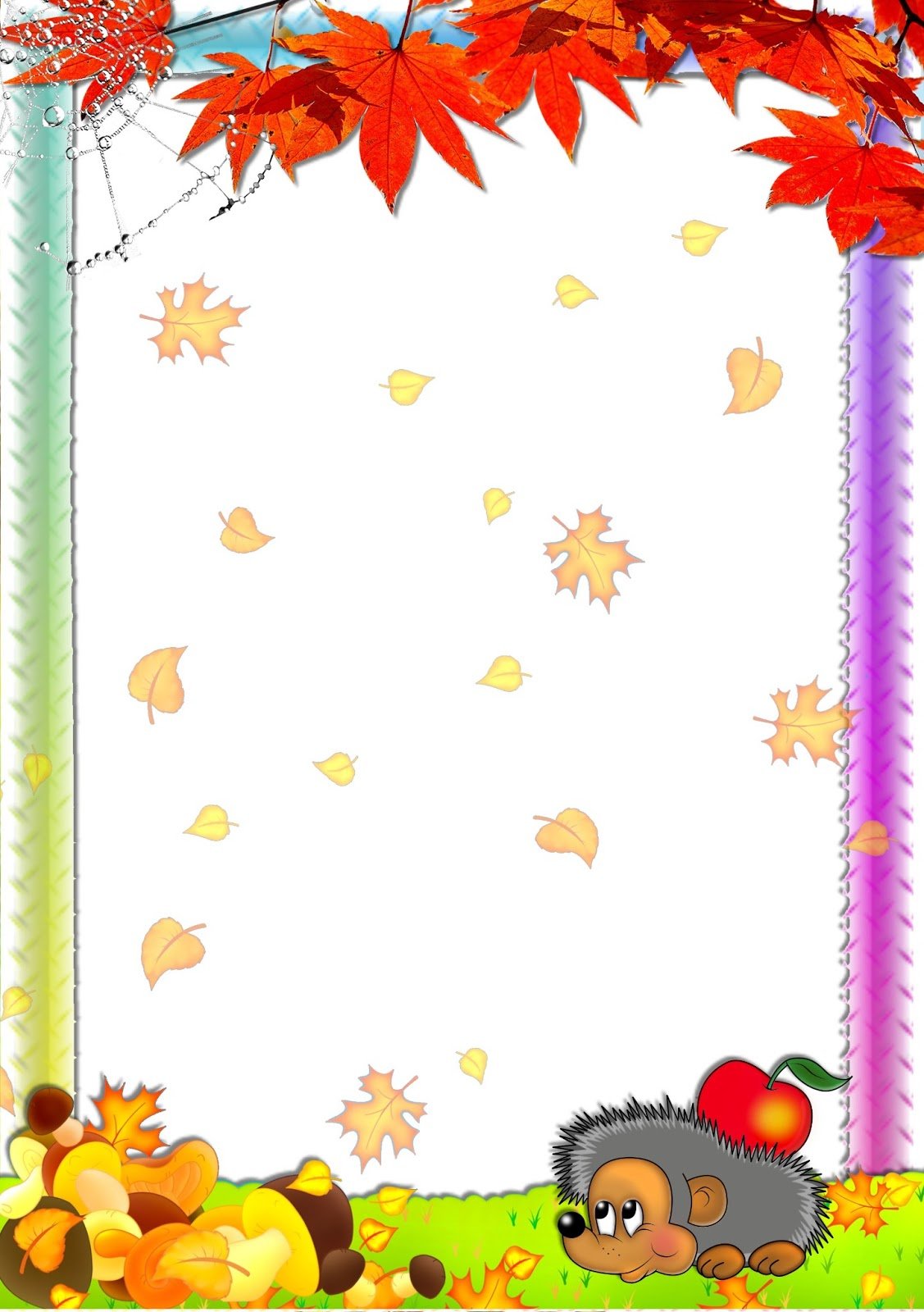 Благодарностьвручается семьеГришиной Кариныза участие в конкурсе «Осенний коллейдоскоп»Благодарностьвручается семьеПисаревой Полиныза участие в конкурсе «Осенний коллейдоскоп»Благодарностьвручается семьеСоколовой Олесиза участие в конкурсе «Осенний коллейдоскоп»Благодарностьвручается семьеЮрченко Артемаза участие в конкурсе «Осенний коллейдоскоп»Благодарностьвручается семьеПилипенко Варварыза участие в конкурсе «Осенний коллейдоскоп»Благодарностьвручается семьеНауман Ксенииза участие в конкурсе «Осенний коллейдоскоп»Благодарностьвручается семьеВороновой Людмилыза участие в конкурсе «Осенний коллейдоскоп»Благодарностьвручается семьеОгородникова Иваназа участие в конкурсе «Осенний коллейдоскоп»Благодарностьвручается семьеКрыловой Евыза участие в конкурсе «Осенний коллейдоскоп»